Mrs. Rose, Grade 5						             February 12, 2021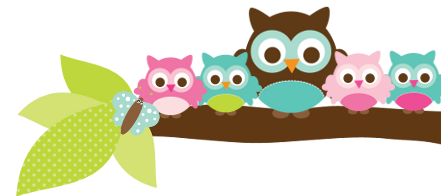 